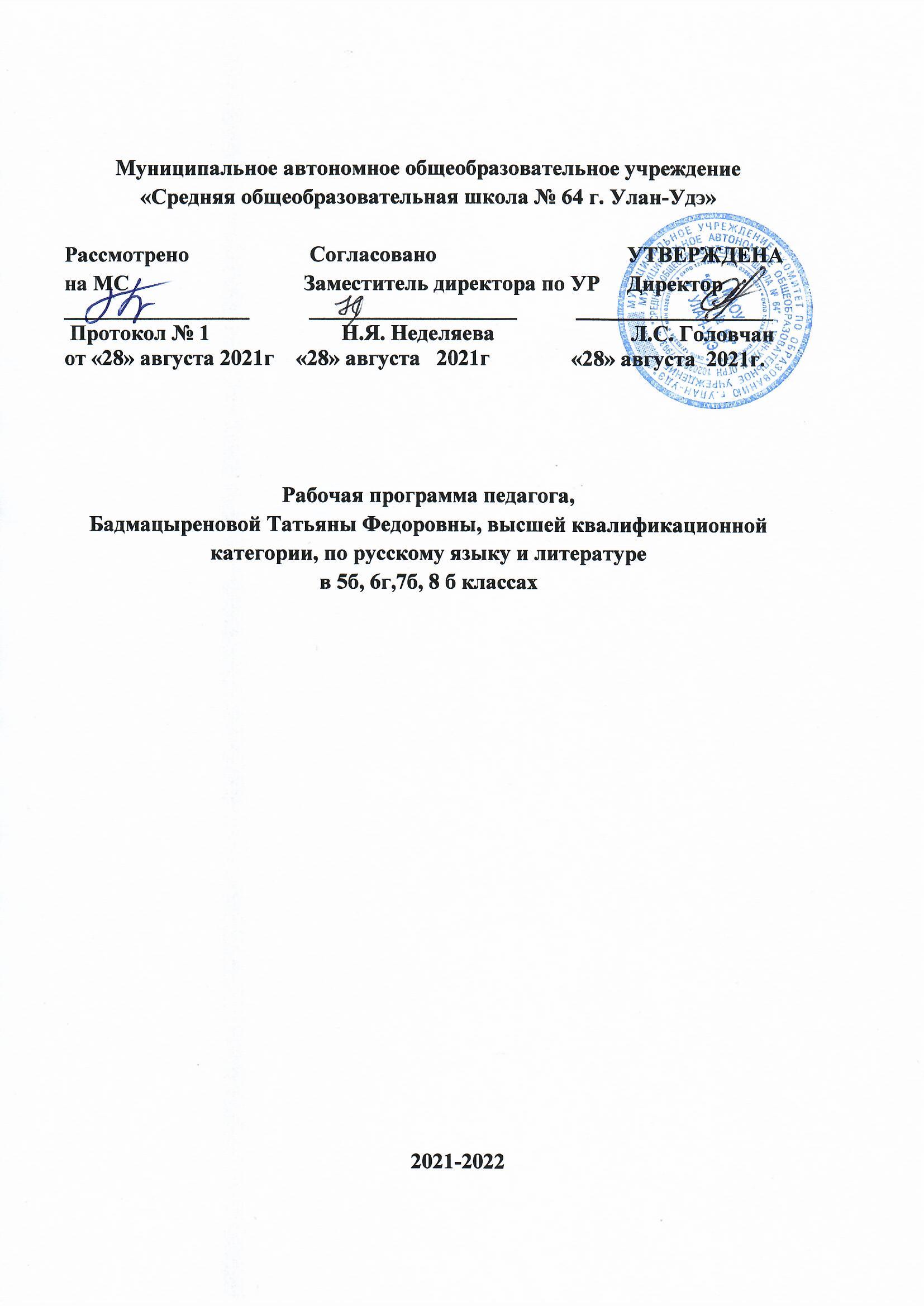 Календарно-тематическое планирование по русскому языку в 6 г классе                                                   На 2021-2022г 	Рабочая программа по русскому языку для 6 класса составлена на основе примерной программы по русскому языку для 5-9 классов (авторы Л.М. Рыбченкова, О.М. Александрова, О.В. Загоровская, А.В. Глазков, А.Г. Лисицын); учебника «Русский язык. 6 класс» в 2-х частях / Л.М. Рыбченкова, О.М. Александрова, О.В. Загоровская, А.Г. Нарушевич, издательство «Просвещение», 2020г. Программа реализуется в объёме 170 часов, из расчёта 5 часов в неделю.Цели:- воспитание гражданственности и патриотизма, любви к русскому языку, сознательного отношения к языку как духовной ценности, средству общения и получения знаний в разных сферах человеческой деятельности;-  развитие речевой и мыслительной деятельности, коммуникативных умений и навыков, обеспечивающих свободное владение русским литературным языком в разных сферах и ситуациях общения, готовности и способности к речевому взаимодействию и взаимопониманию; потребности в речевом самосовершенствовании;- освоение знаний о русском языке, его устройстве и функционировании в различных сферах и ситуациях общения, стилистических ресурсах, основных нормах русского литературного языка и речевого этикета, обогащение словарного запаса и расширение круга используемых грамматических средств;- формирование умений опознавать, анализировать, классифицировать языковые факты, оценивать их с точки зрения нормативности, соответствия сфере и ситуации общения, осуществлять информационный поиск, извлекать и преобразовывать необходимую информацию;- применение полученных знаний и умений в собственной речевой практике.Реализация указанных целей достигается в процессе формирования и развития следующих предметных компетенций: коммуникативной, языковой и лингвистической (языковедческой), культуроведческой.Задачи:- развитие всех видов речевой деятельности: чтение, аудирование, говорение, письмо;- формирование универсальных учебных действий: познавательных, регулятивных, коммуникативных;- формирование прочных орфографических и пунктуационных умений и навыков, овладение нормами русского литературного языка и обогащение словарного запаса и грамматического строя речи учащихся.Планируемые результаты.Личностными результатами освоения программы по русскому языку в 6 классе являются:•	понимание русского языка как одной из национально-культурных ценностей русского народа;•	понимание определяющей роли родного языка в развитии интеллектуальных, творческих способностей и моральных качеств личности, его значения в процессе получения школьного образования;•	осознание эстетической ценности русского языка;•	уважительное отношение к родному языку;•	потребность сохранить чистоту русского языка как явления национальной культуры;•	стремление к речевому самосовершенствованию;•	формирование достаточного объема словарного запаса и усвоенных грамматических средств для выражения мыслей и чувств в процессе речевого общения;•	формирование способности самооценки на основе наблюдения за собственной речью.Метапредметными результатами освоения программы по русскому языку в 6 классе являются:•	овладение всеми видами речевой деятельности (адекватное понимание информации устного и письменного сообщения; овладение разными видами чтения; формирование способности извлекать информацию из различных источников; овладение приемами отбора и систематизации материала на определенную тему; формирование умения вести самостоятельный поиск информации);•	применение приобретенных знаний, умений и навыков в повседневной жизни;•	способность использовать родной язык и как средство получения знаний по другим предметам;•	коммуникативно-целесообразное взаимодействие с окружающими людьми в процессе речевого общения;•	знакомство с национально-культурными нормами речевого этикета.Предметными результатами освоения программы по русскому языку в 6 классе являются:•	представление о русском языке как языке русского народа;•	понимание определяющей роли языка в развитии интеллектуальных и творческих способностей личности, при получении образования;•	овладение всеми видами речевой деятельности.Содержание учебного предмета.Содержание курса полностью соответствует Примерной программе основного общего образования по русскому языку. Выделяются три сквозные содержательные линии:- содержание, обеспечивающее формирование коммуникативной компетенции;- содержание, обеспечивающее формирование языковой и лингвистической компетенции;- содержание, обеспечивающее формирование культуроведческой компетенции.        Названные содержательные линии неразрывно взаимосвязаны и интегрированы, что находит отражение в тематическом планировании.Содержание, обеспечивающее формирование коммуникативной компетенции.Речь и речевое общение1.	Речь и речевое общение.  Речевая  ситуация. Речь устная и письменная. Речь диалогическая и монологическая.2.	Осознание основных особенностей устной и письменной речи; анализ образцов устной и письменной речи. Понимание коммуникативных целей и мотивов говорящего в разных ситуациях общения. Овладение нормами речевого поведения в ситуациях формального и неформального межличностного общения.Речевая деятельность1.	Виды речевой деятельности: чтение, аудирование (слушание), говорение, письмо.2.	Овладение основными видами речевой деятельности. Адекватное понимание основной информации текста, воспринимаемого зрительно и на слух. Передача содержания прочитанного или прослушанного текста в сжатом или развернутом виде в соответствии с ситуацией общения. Овладение практическими умениями поискового, ознакомительного, изучающего чтения. Овладение различными видами аудирования. Изложение содержания прослушанного или прочитанного текста. Создание устных и письменных высказываний разной коммуникативной направленности с учетом целей и ситуации общения. Отбор и систематизация материла на определенную тему.Текст1.  Понятие текста, основные признаки текста. Тема, основная мысль текста. Микротема текста. Абзац как средство композиционно-стилистического членения текста. План текста как вид  переработки текста.2.   Анализ текста с точки зрения его темы, основной мысли, структуры. Деление текста на смысловые части. Составление плана текста. Анализ языковых особенностей текста. Создание текстов различного типа. Соблюдение норм.Содержание, обеспечивающее формирование языковой и лингвистической компетенции.Общие сведения о языке.1.	Язык. Языкознание. Представление о языке как знаковой системе, о лингвистике как науке.2.	Осознание  роли языка в жизни человека, важности умения общаться..Фонетика и орфоэпия1.	Фонетика как раздел лингвистики.Звук как единица языка. Система гласных звуков. Система   согласных звуков. Изменение звуков в речевом потоке. Элементы фонетической транскрипции. Слог. Ударение.Орфоэпия как раздел лингвистики. Основные правила нормативного произношения и ударения. Орфоэпический словарь.2.	Совершенствование навыков различение ударных и безударных гласных, звонких и глухих, твердых и мягких согласных. Объяснение с помощью элементов транскрипции особенностей произношения и написания слов. Проведение фонетического разбора слова.Нормативное произношение слов. Оценка собственной и чужой речи с точки зрения орфоэпической правильности.Применение фонетико-орфоэпических знаний и умений в собственной речевой практике. Использование орфоэпического словаря для овладения произносительной культурой.    Графика1.	Графика как раздел лингвистики. Соотношение звука и буквы. Обозначение на письме твердости и мягкости согласного.  Способы обозначения [  j ].2.	Совершенствование навыков сопоставления звукового и буквенного состава слова. Использование знания алфавита при поиске информации в словарях, справочниках, энциклопедиях, СМС-сообщениях.Морфемика и словообразование1.	Морфемика как раздел лингвистики. Морфема как минимальная значимая единица языка.Словообразующие и формообразующие морфемы. Окончание как формообразующая морфема. Приставка, корень, суффикс как словообразующие морфемы.Корень. Однокоренные слова. Чередование гласных и согласных в корнях слова.Возможность исторических изменений в структуре слова.Понятие об этимологии. Этимологический словарь.Словообразование как раздел лингвистики.Морфемный словарь2.	Осмысление морфемы как значимой единицы языка. Осознание роли морфем в процессах формо- и словообразования.Применение знаний по морфемике в практике правописания.Использование морфемного словаря при решении разнообразных учебных задач.Лексикология и фразеология1.	Лексикология как раздел лингвистики. Слово как единица языка. Лексическое значение слова.Однозначные и  многозначные слова; прямое и переносное значения слова. Переносное значение слов как основа тропов.Тематические группы слов. Толковые словари русского языка.Синонимы. Антонимы. Омонимы. Паронимы. Словари русского языка.Лексика русского языка с точки зрения сферы ее употребления. Общеупотребительные слова (нейтральная лексика).Стилевые пласты лексики. Разные виды лексических словарей русского языка и их роль в овладении словарным богатством родного языка.2.	Дифференциация лексики по типам лексического значения с точки зрения  экспрессивной окраски  и стилевой принадлежности.Употребление лексических средств в соответствии со значением и ситуацией общения. Оценка своей и чужой речи с точки зрения точного, уместного и выразительного словоупотребления.Проведение лексического разбора слов.Морфология1.	Морфология как раздел грамматики.Части речи как лексико-грамматические разряды слов. Система частей речи в русском языке.Самостоятельные  части речи. Общее грамматическое значение, морфологические и синтаксические  признаки имени существительного, имени прилагательного, имени  числительного, местоимения, глагола, наречия.Служебные  части речи. Общее грамматическое значение, морфологические и синтаксические  признаки предлогов и союзов.2.	Распознавание частей речи по грамматическому значению, морфологическим признакам и синтаксической роли. Проведение морфологического разбора слов разных частей речи. Нормативное употребление форм слов различных частей речи.Применение  морфологических знаний и умений в практике правописания.  Синтаксис1.	Синтаксис как раздел грамматики. Словосочетание и предложение как единицы синтаксиса.Словосочетание  как синтаксическая единица.Виды предложений по цели высказывания и эмоциональной окраске.  Грамматическая основа предложения, главные и второстепенные члены, способы их выражения.Предложения осложненной структуры. Однородные члены предложения. Обращения.Сложное предложение.Способы передачи чужой речи.2.	Проведение синтаксического разбора словосочетаний и предложений. Анализ разнообразных синтаксических конструкций и правильное употребление их в речи. Оценка собственной и чужой речи с точки зрения правильности, уместности и выразительности употребления синтаксических конструкций.Применение синтаксических знаний и умений в практике правописания.Правописание: орфография и пунктуация.1.	Орфография как система правил правописания. Понятие орфограммы.Правописание гласных и согласных в составе морфем. Правописание ъ и ь.Слитные, раздельные и дефисные написания.Употребление прописной и строчной буквы.Перенос слов.Орфографические словари и справочники.Пунктуация как система правил правописания.Знаки препинания и их функции.Знаки препинания в конце предложения. Знаки препинания в простом неосложненном предложении.  Знаки препинания в простом осложненном предложении (при однородных членах предложения, при обращении). Знаки препинания при прямой речи.2.	Формирование  орфографической и пунктуационной зоркости. Соблюдение орфографических и пунктуационных норм в письменной речи. Опора на фонетический, морфемный и морфологический анализ при выборе правильного написания. Опора на грамматико-интонационный анализ при объяснении расстановки знаков препинания в предложении.Использование орфографических словарей и справочников по правописанию для решения орфографических и пунктуационных проблем.Календарно-тематическое планирование по русскому языку в 6 г классе 1 Раздел  .Введение (3 часа)+ 2 часа развития речи1 Раздел  .Введение (3 часа)+ 2 часа развития речи1 Раздел  .Введение (3 часа)+ 2 часа развития речи1 Раздел  .Введение (3 часа)+ 2 часа развития речи1 Раздел  .Введение (3 часа)+ 2 часа развития речи1 КТП в 6 г классе                                                                Русский язык — язык РФ и язык межнационального общения1Упр 7,92Понятие о функциональных разновидностях языка.           Р/ р Текст. Основные признаки текста.1Упр  123Р /р Орфоэпические нормы. 1Упр 20Морфемика, словообразование, орфография (19 часов) 17 часовМорфемика, словообразование, орфография (19 часов) 17 часовМорфемика, словообразование, орфография (19 часов) 17 часовМорфемика, словообразование, орфография (19 часов) 17 часовМорфемика, словообразование, орфография (19 часов) 17 часов4Состав слова. дел Основные понятия морфемики и словообразования.1Упр 275Основные способы образования слов в русском языке.1Упр 306Практикум по словообразованию1Морфемный разбор7Понятие сложного и сложносокращённого слова.1Упр 348Морфемный разбор слова.1Упр 389Словообразовательный разбор слова.1Разбор слов10 Основные способы образования слов в русском языке1Упр 4212Понятие об этимологии1сочинение13Буквы О//А в корнях с чередованием (-кос-// -кас-)1Упр 5414Буквы О//А в корнях с чередованием (-гор-//-гар-, -зор-//-зар-)1Упр 6215Буквы О//А в корнях с чередованием ( -раст-//-рос-)1Упр 70-7316Правописание приставок ПРЕ-//ПРИ-1Упр 79-8317Гласные в приставках пре- и при-.1Упр 8518Обобщающий урок по теме: ««Морфемика, словообразование, орфография»1Стр 48, задание 1-319Повторение  по теме: ««Морфемика, словообразование, орфография»1Упр. 8920Контрольный диктант №1 по теме «Словобразование»1Повторение21Работа над ошибками.1Упр. 9022Повторение изученного в 5 классе1Упр 93Лексикология, орфография. Культура речи (23 часа) 20 часов + 3 часа развития речиЛексикология, орфография. Культура речи (23 часа) 20 часов + 3 часа развития речиЛексикология, орфография. Культура речи (23 часа) 20 часов + 3 часа развития речиЛексикология, орфография. Культура речи (23 часа) 20 часов + 3 часа развития речиЛексикология, орфография. Культура речи (23 часа) 20 часов + 3 часа развития речи23Понятие об общеязыковых и художественных метафорах.  1Упр.9624Лексические выразительные средства  1 Упр 9825Р.р.  Сочинение-рассказ о народном промысле1Народные промыслы26Чередование гласных в корнях -скак-//-скоч-1Упр 11627Чередование гласных в корнях -равн-//-ровн-1Упр 11828Чередование гласных в корнях  -твар-//-твор-1Упр 120,12129Исконно русские слова. Заимствованные слова.1Упр 12930Слова с полногласными и неполногласными сочетаниями1Упр 13331Активная и пассивная лексика. 1Упр 13632Архаизмы, историзмы, неологизмы.1Упр 14333Общеупотребительные слова. 1Упр 15034Диалектизмы.1Упр 15435Профессионализмы.1Упр 15836Жаргонизмы.1Упр 16437Стилистически нейтральная и книжная лексика. 1Упр 16838Разговорная лексика.1Упр 17241Фразеологизмы.1Упр 17742Фразеологизмы нейтральные и стилистически окрашенные1Упр 18043Повторение темы «Лексика, орфография. Культура речи»1Упр 18444Контрольная работа №1 по теме «Лексикология».1Упр 18645Работа над ошибками. 1Морфология. Имя существительное (16 часов) 15 часов + 1 час развития речиМорфология. Имя существительное (16 часов) 15 часов + 1 час развития речиМорфология. Имя существительное (16 часов) 15 часов + 1 час развития речиМорфология. Имя существительное (16 часов) 15 часов + 1 час развития речиМорфология. Имя существительное (16 часов) 15 часов + 1 час развития речи46Имя существительное как часть речи.1Упр  19047Несклоняемые и разносклоняемые имена существительные.148Определение рода несклоняемых существительных.1Упр 20049Имена существительные общего рода.150Морфологический разбор имени существительного.151Р.р. №13.  Стиль текста.152Словообразование имён существительных. Субстантивация.153Словообразовательный разбор.154Сложносокращённые имена существительные. 155Согласование сложносокращённых существительных с глаголами.156Правописание О//Е в суффиксах имён существительных после шипящих.157Особенности написания О//Е в суффиксах имён существительных после шипящих.158Гласные в суффиксах существительных -ек и -ик.159Повторение темы «Имя существительное».160Контрольный диктант №2 с грамматическим заданием по теме «Имя существительное».161Работа над ошибками.1Морфология. Имя прилагательное (28 часов) 26 часов + 2 часа развития речиМорфология. Имя прилагательное (28 часов) 26 часов + 2 часа развития речиМорфология. Имя прилагательное (28 часов) 26 часов + 2 часа развития речиМорфология. Имя прилагательное (28 часов) 26 часов + 2 часа развития речиМорфология. Имя прилагательное (28 часов) 26 часов + 2 часа развития речи62Имя прилагательное как часть речи.163Р.р.№ 14. Сочинение-описание «Вид из окна нашего класса».164Степени сравнения имён прилагательных. Сравнительная степень.165Грамматические признаки сравнительной степени.166Степени сравнения имён прилагательных. Превосходная степень.167Грамматические признаки превосходной степени.168Разряды имён прилагательных по значению. 169Качественные прилагательные.170Грамматические признаки качественных прилагательных171 Относительные прилагательные172Грамматические признаки относительных прилагательных173Притяжательные прилагательные.174Грамматические признаки притяжательных прилагательных175Урок-практикум «Степени сравнения и разряды прилагательных»176Морфологический разбор имени прилагательного.177Р.р. №15. Контрольное сжатое изложение.178Не с прилагательными.179Буквы О//Ё после шипящих и Ц в суффиксах прилагательных.180Проверочная работа по теме «Правописание прилагательных»181Н//НН в суффиксах имён прилагательных.182Правописание Н//НН в суффиксах имён прилагательных.183Правописание -К-//-СК- в суффиксах имён прилагательных.184Словообразование имён прилагательных. Сложные имена прилагательные.185Дефисное и слитное написание сложных прилагательных.186Повторение темы «Имя прилагательное».187Подготовка к контрольному диктанту по теме «Имя прилагательное».188Контрольный диктант №3 с грамматическим заданием по теме «Имя прилагательное».189Работа над ошибками.1Морфология. Имя числительное (18 часов) 17 часов + 1 час развития речиМорфология. Имя числительное (18 часов) 17 часов + 1 час развития речиМорфология. Имя числительное (18 часов) 17 часов + 1 час развития речиМорфология. Имя числительное (18 часов) 17 часов + 1 час развития речиМорфология. Имя числительное (18 часов) 17 часов + 1 час развития речи90Имя числительное как часть речи191Морфологические признаки, значение и особенности имени числительного.192Простые, сложные и составные числительные.193Образование, правописание и употребление сложных и составных числительных.194Правописание сложных и составных числительных195Количественные и порядковые числительные.196Р.р. № 16. Сочинение на тему «Роль числительных в тексте».197Мягкий знак на конце и в середине числительных.198Склонение числительных.199Особенности склонения числительных.1100Разряды количественных числительных.1101Особенности сочетаемости собирательных числительных.1102Синтаксическая роль числительных в предложении.1103Морфологический разбор числительного.1104Урок-практикум «Имя числительное»1105Обобщающий урок по теме «Имя числительное».1106Контрольный диктант №4 с грамматическим заданием по теме «Имя числительное»1107Работа над ошибками1Морфология. Местоимение (22 часа) 19 часов + 3 часа развития речиМорфология. Местоимение (22 часа) 19 часов + 3 часа развития речиМорфология. Местоимение (22 часа) 19 часов + 3 часа развития речиМорфология. Местоимение (22 часа) 19 часов + 3 часа развития речиМорфология. Местоимение (22 часа) 19 часов + 3 часа развития речи108Местоимение как часть речи.1109Личные местоимения.1110Признаки и склонение личных местоимений.1111Возвратное местоимение.1112Притяжательные местоимения.1113Склонение и употребление притяжательных местоимений в речи.1114Указательные местоимения.1115Определительные местоимения.1116Склонение и употребление определительных местоимений в речи.1117Р.р. №17. Текст. Логика текста. Сочинение-описание картины1118Вопросительно-относительные местоимения.1119Неопределённые местоимения.1120Склонение и употребление неопределённых местоимений в речи.1121Отрицательные местоимения.1122Написание приставок НЕ//НИ.1123Морфологический разбор местоимения.1124Р.р. №18. Рассуждение.1125Р.р. №19. Сочинение-рассуждение.1126Повторение темы «Имя числительное».1127Обобщающий урок по теме «Местоимение».1128Контрольная работа №2 по теме «Местоимение».1129Работа над ошибками.1Морфология. Глагол (26 часов) 24 часа + 2 часа развития речиМорфология. Глагол (26 часов) 24 часа + 2 часа развития речиМорфология. Глагол (26 часов) 24 часа + 2 часа развития речиМорфология. Глагол (26 часов) 24 часа + 2 часа развития речиМорфология. Глагол (26 часов) 24 часа + 2 часа развития речи130Глагол как часть речи.1131Совершенный и несовершенный виды глагола.1132Видовые пары. Образование видов глагола.1133Разноспрягаемые глаголы.1134Переходные и непереходные глаголы. Возвратные глаголы.1135Особенности сочетаемости переходных и непереходных глаголов.1136Наклонение глагола. Изъявительное наклонение.1137Особенности изъявительного наклонения глагола.1138Условное наклонение.1139Р.р. №20. Контрольное сочинение-рассуждение.1140Повелительное наклонение.1141Особенности образования форм глаголов в повелительном наклонении.1142Различие форм повелительного и изъявительного наклонения.1143Употребление наклонений.1144Проверочная работа по темам «Переходные и непереходные глаголы», «Наклонение глаголов»1145Р.р. №21.  Создание текста-инструкции.1146Понятие о безличных глаголах.1147Особенности предложений с безличными глаголами.1148Морфологический разбор глагола.1149Правописание гласных в суффиксах глагола. 1150Правописание суффиксов -ЫВА-//-ИВА-, -ОВА-//-ЕВА- в глаголах.1151Правописание гласной перед суффиксом -Л- (прошедшего времени).1152Обобщающий урок по теме «Глагол».1153Повторение темы «Глагол».1154Контрольный диктант №5 с грамматическим заданием по теме «Глагол».1155Работа над ошибками.1Синтаксис, пунктуация, культура речи (15 часов) 14 часов + 1 час развития речиСинтаксис, пунктуация, культура речи (15 часов) 14 часов + 1 час развития речиСинтаксис, пунктуация, культура речи (15 часов) 14 часов + 1 час развития речиСинтаксис, пунктуация, культура речи (15 часов) 14 часов + 1 час развития речиСинтаксис, пунктуация, культура речи (15 часов) 14 часов + 1 час развития речи156Простое предложение.1157Способы выражения подлежащего и сказуемого в предложении.1158Знаки препинания между подлежащим и сказуемым.1159Порядок слов в предложении.1160Итоговый контрольный диктант с грамматическим заданием.1161Работа над ошибками.1162Простое осложнённое предложение.1163Пунктуация в предложениях с осложнениями.1164Р.р. № 22.  Рассказ о событии.1165Сложное предложение.1166Знаки препинания между частями сложного предложения.1167Синтаксический разбор простого и сложного предложений.1168Пунктуационный разбор простого и сложного предложений.1169Повторение темы «Синтаксис и пунктуация». 1170Подведение итогов года.1